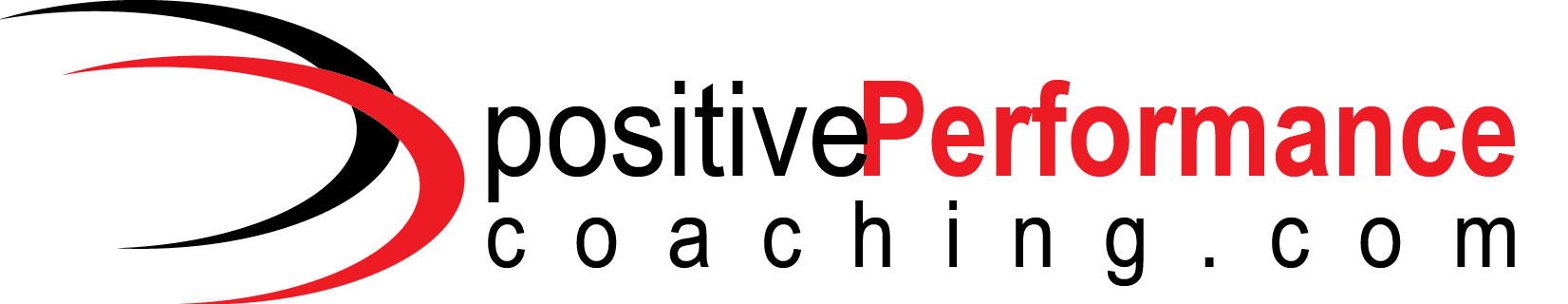 Testing for HR Training ZonesTo discover your training zones you need to complete a field test. The field test can be done indoors or outdoors but is preferable to do it indoors. The field test will be done every 3-4 weeks in the off-season and potentially once a month in the racing season. The racing season tests would is best done as part of a TT race series.WARNING: Seek medical clearance before beginning any training or testing!!!!!Below is the protocol:Warm up for 15-20 minutes. Make sure you get your heart rate into Zones 3-4 before completing the warm up. If you do not know your zones yet you may use the age method first. 220-Your Age x .60On a trainer perform the first of two 3mile time trials. This is a TT so treat as such, big gears, high cadence and in the drops. Feel free to change gears. You may find the longer you ride into the 3 miles your legs may open up so increase the resistance (shift to a harder gear)Collect the following data on completion of the first TT: Max and Avg. HRCool Down: Ride in easy gearing for 5-10 minutes and get your HR back down. I like to get mine down to approx. 110 BPM. Get off the bike and stretch calves, quads, and lower back.On a trainer perform the second of two 3mile time trials. This is a TT so treat as such, big gears, high cadence and in the drops. Feel free to change gears. You may find the longer you ride into the 3 miles your legs may open up so increase the resistance on (shift to a harder gear)Collect the following data on completion of the TT: Max and Avg. HRCool Down: Ride in easy gearing for 5-10 minutes and get your HR back down. I like to get mine down to approx. 110 BPM. Get off the bike and stretch calves, quads, and lower back.Training Zones:  Use the zone calculator here to find your training zonesAnd last but not least recover. The filed test is deceptively hard. Take the rest of the day off the bike, no weight lifting and not x-training. Go for walk, laze around, take a nap and stretch some more.